                 海佃國小305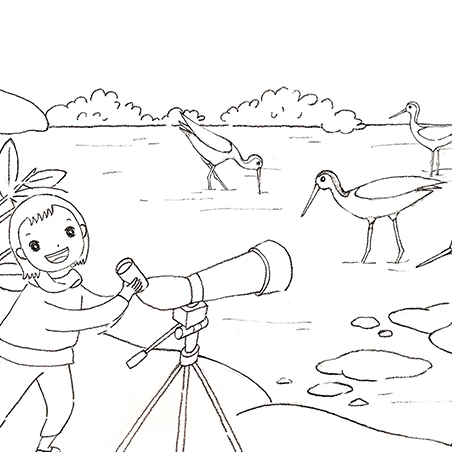      請著色               年       班       號           姓名                            